Technology at Elizabeth Macarthur Agricultural Institute (EMAI)A recent technological advance at EMAI has been the installation of a set of very modern cattle yards.  These were designed and constructed by Thompson Longhorn, a company based in Queensland which manufactures specialist cattle handling facilities.The main features of these yards include:Heavy duty steel constructionA circular crowding yardA curved cattle racePneumatic gates on the aboveA catwalk outside the crowding yard and race. This allows operators to move cattle through the yards without the need to be amongst them.A high-tech cattle crush which incorporates automated weighing and scanning facilities.In summary, these yards have been selected because they allow for safe and efficient movement of the cattle through them, the automation of tasks such as weighing and body scanning and have features which ensure the safety of farm workers.The images below illustrate some of these features.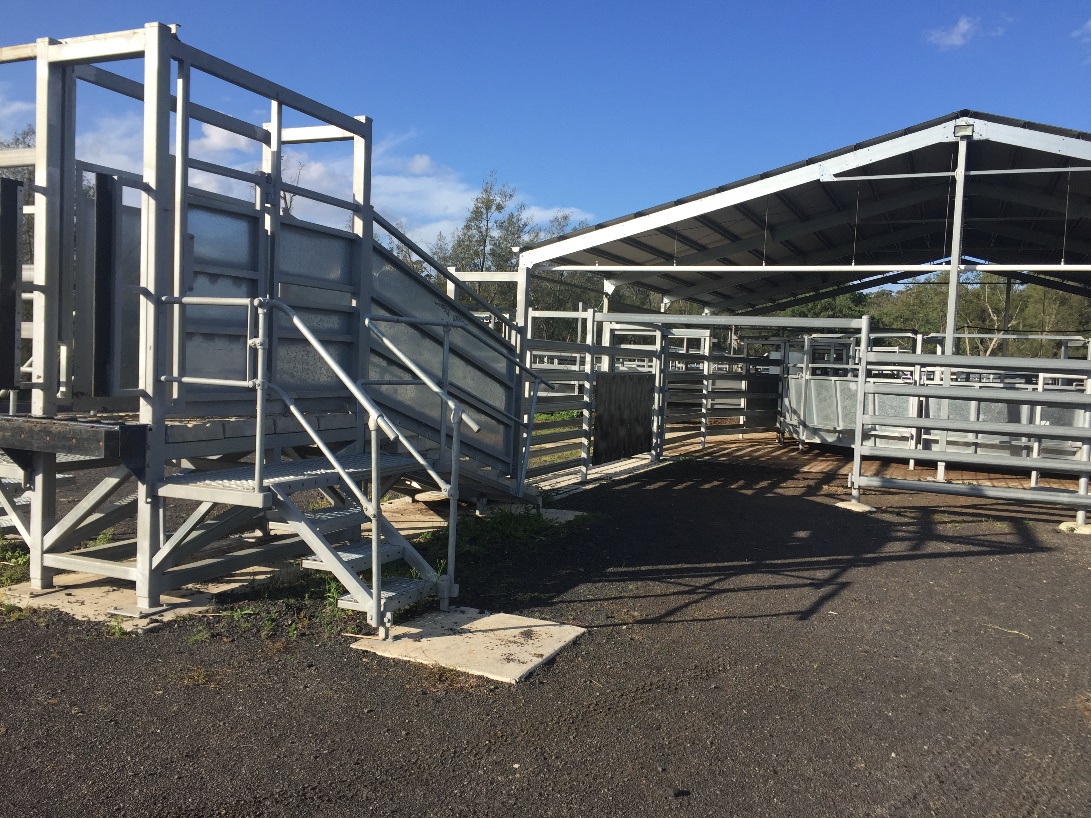 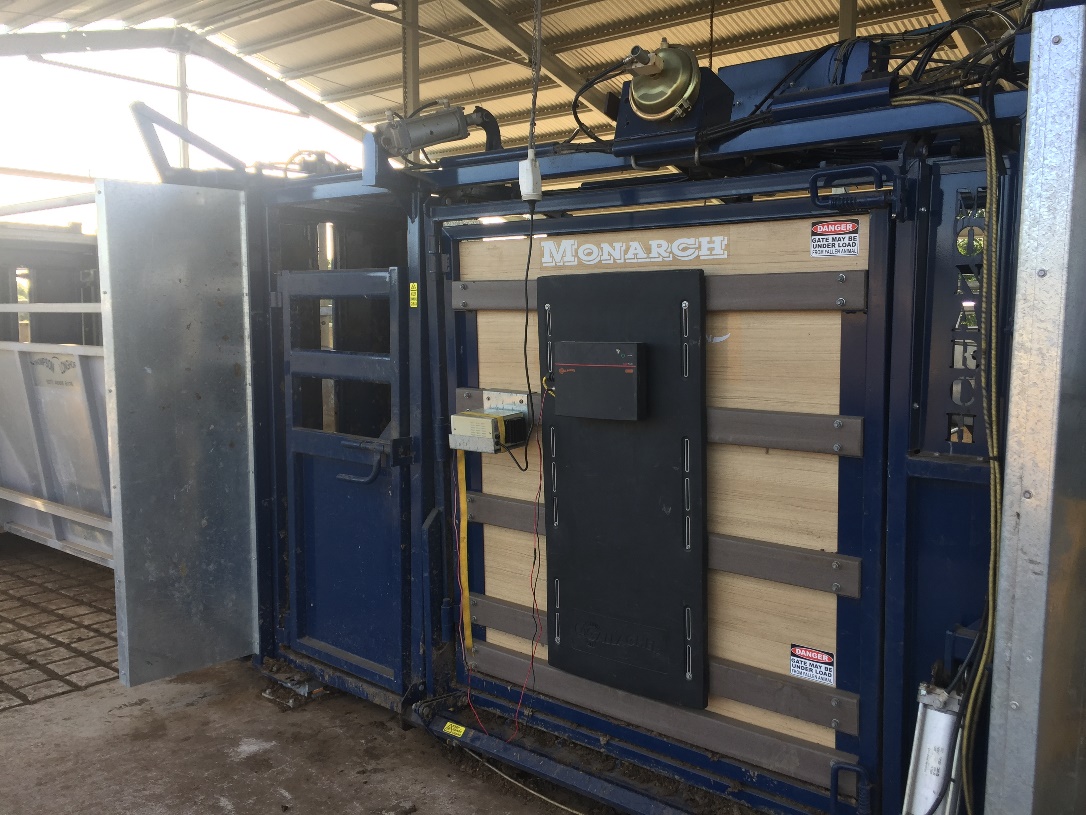 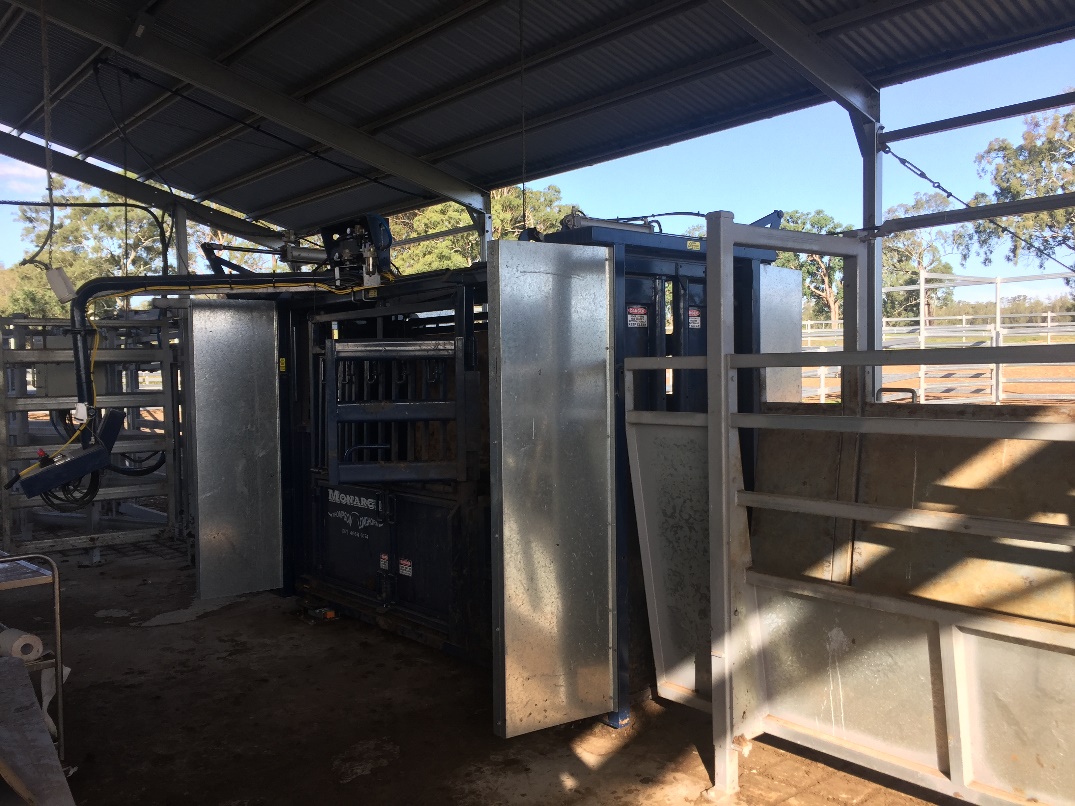 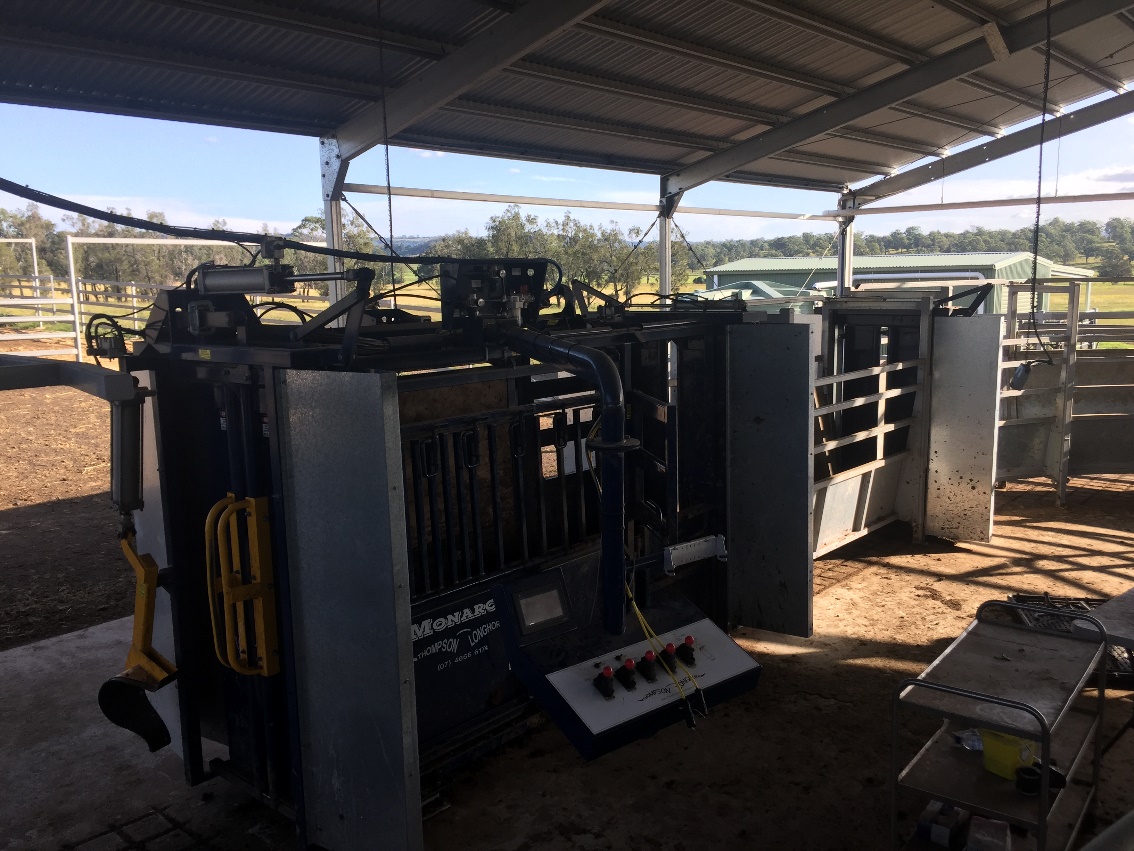 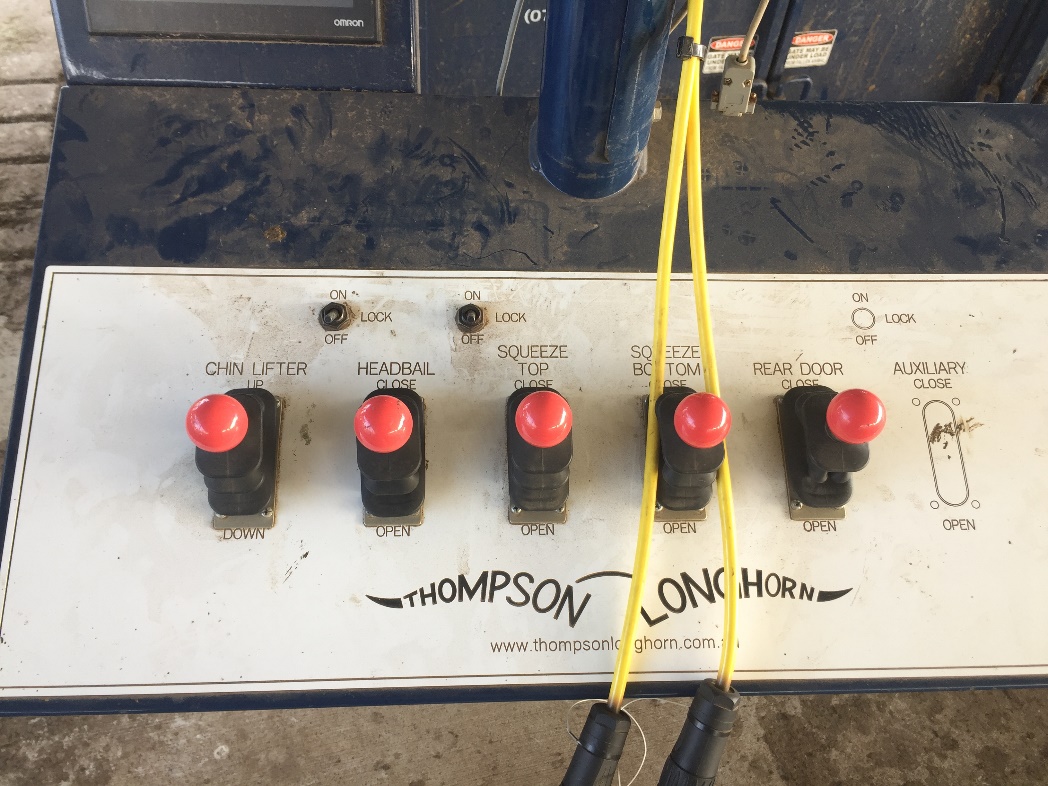 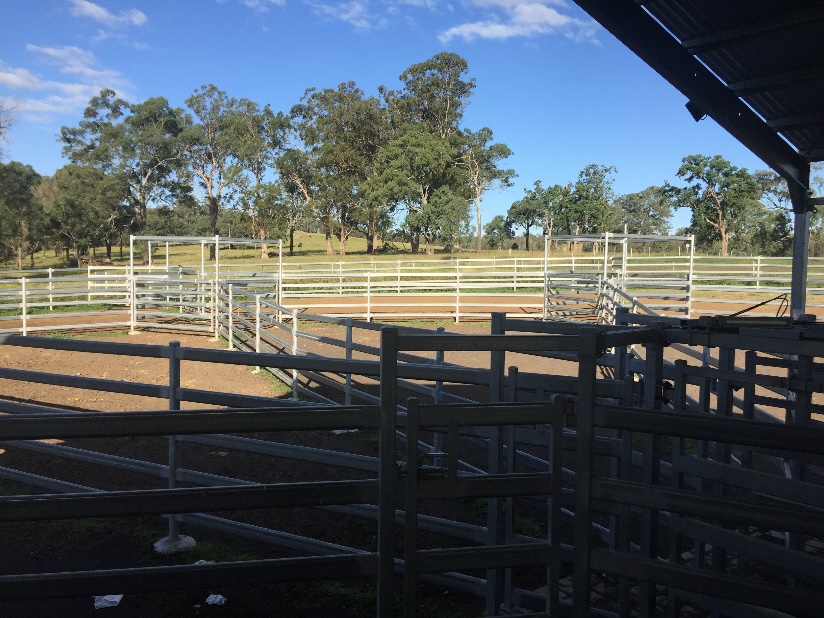 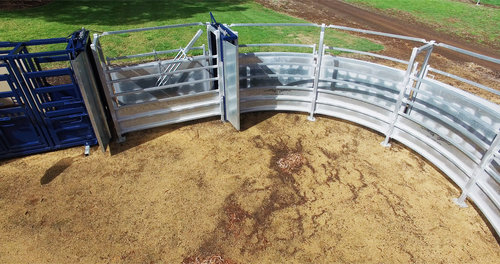 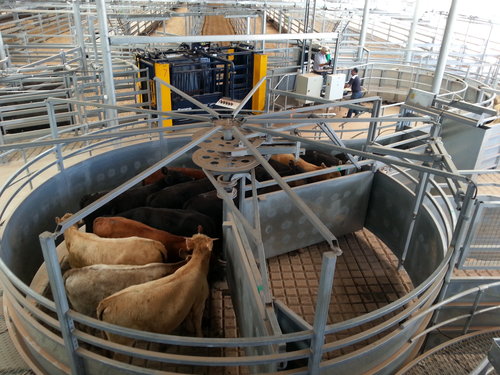 